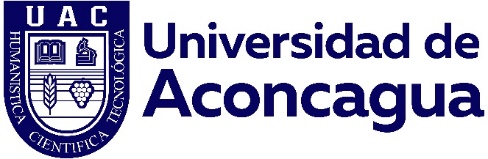 FORMULARIO DE POSTULACIÓNCONCURSO DE CONTRATACIÓN DE ACADÉMICOS/ASUNIVERSIDAD DE ACONCAGUAVICERRECTORÍA ACADÉMICA ANTECEDENTES PERSONALESSITUACIÓN LABORAL ACTUAL ANTECEDENTES DE FORMACIÓN ACADÉMICA3.1 Título profesional3.2 Grados Académicos3.3 Otras actividades de formaciónACTIVIDAD EN DOCENCIAParticipación en Docencia Directa (últimos 5 años)Guía de Memorias y/o Tesis (últimos 5 años)Participación en Gestión y Planificación Docente de Pre y PostgradoDESCRIPCIÓN DEL PERFIL PROFESIONALDescribir, en no más de 10 línea su perfil profesional.DECLARACIÓN DE INTENCIÓNDescribir, en no más de 10 líneas, los principales aportes que se espera realizar a la Universidad de Aconcagua.FECHA DE POSTULACIÓN Instrucciones de LlenadoEl formulario de postulación debe ser llenado con letra Arial o Times New Roman, tamaño de fuente 10.En caso necesario, se pueden agregar nuevas filas a los cuadros de descripción. Adjuntar los antecedentes de respaldo requeridos en el numeral 2 (Presentación de Antecedentes).RUT / PasaporteApellido PaternoApellido MaternoNombresFecha Nacimiento (día / mes / año)NacionalidadGénero(Masculino / Femenino)Estado CivilTeléfono de ContactoDirección para envío de correspondencia(Calle, N°, Comuna, Región, Ciudad)Correo electrónicoContrato actualInstitución / EmpresaCompromiso Contractual(horas contrato)Título ProfesionalUniversidadPaísAñoGrados AcadémicosUniversidadPaísAñoDiplomados, post-títulos, especialización, capacitación, otrosUniversidadPaísAñoAsignaturas impartidas en Pre y PostgradoAsignaturas impartidas en Pre y PostgradoAsignaturas impartidas en Pre y PostgradoAsignaturas impartidas en Pre y PostgradoAñoCátedra impartidaCarrera / ProgramaInstituciónGuías de Memorias y/o Tesis de GradoGuías de Memorias y/o Tesis de GradoGuías de Memorias y/o Tesis de GradoGuías de Memorias y/o Tesis de GradoAñoTítulo Memoria o TesisCarrera / ProgramaInstituciónLabor realizadaInstituciónPeriodo